В соответствии с Федеральными законами от 06.10.2003 г. №131-ФЗ «Об общих принципах организации местного самоуправления в Российской Федерации», от 21.12.1994 № 69-ФЗ «О пожарной безопасности» в редакции Федерального закона  №122-ФЗ « О внесении изменений в законодательные акты Российской Федерации и признании утратившим силу некоторых законодательных актов Российской Федерации, Постановлением Правительства Российской Федерации от 25.04.2012 №390 « Правила противопожарного режима в Российской федерации» в связи с применениями федеральных законов «О внесении изменений в Федеральный закон «Об общих принципах организации законодательных и исполнительных органов государственной власти субъектов» и в целях повышения противопожарной устойчивости на территории Малояушского сельского поселения  администрация Малояушского сельского поселения Вурнарского района Чувашской Республики ПОСТАНОВЛЯЕТ:1. Утвердить перечень первичных средств пожаротушения для индивидуальных домов (приложение)3. Контроль за выполнением настоящего постановления оставляю за собой.Глава администрации                                                                       Малояушского сельского поселения:                                                  С.К.Волков                                                                                               Приложение      Перечень первичных средств пожаротушения для индивидуальных домов ЧĂВАШ РЕСПУБЛИКИВАРНАР РАЙОНĚ 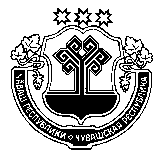 ЧУВАШСКАЯ РЕСПУБЛИКА ВУРНАРСКИЙ РАЙОН  КЕСЕН КИПЕКЯЛ ПОСЕЛЕНИЙЕНАДМИНИСТРАЦИЕ ЙЫШАНУ«10» =у 2018г.   №26          КЕСЕН КИПЕКсалиАДМИНИСТРАЦИЯ МАЛОЯУШСКОГО СЕЛЬСКОГОПОСЕЛЕНИЯ ПОСТАНОВЛЕНИЕ«10» мая 2018г.   № 26с. МАЛЫЕ ЯУШИОб утверждении перечня средств пожаротушения для индивидуальных жилых домовДля индивидуального жилого домаДля индивидуального жилого домаДля индивидуального жилого дома1.Огнетушитель углекислотный или порошковый объемом не менее 4 литров1 шт.2.Емкость с водой объемом 200 литров (в летнее время)1 шт.Рекомендовать собственникам индивидуальных жилых домов иметь3.Ведро2 шт.4.Топор1 шт.5.Лопата1 шт.6.Лестница1 шт.